LOOP A WORD OF TRANSPORT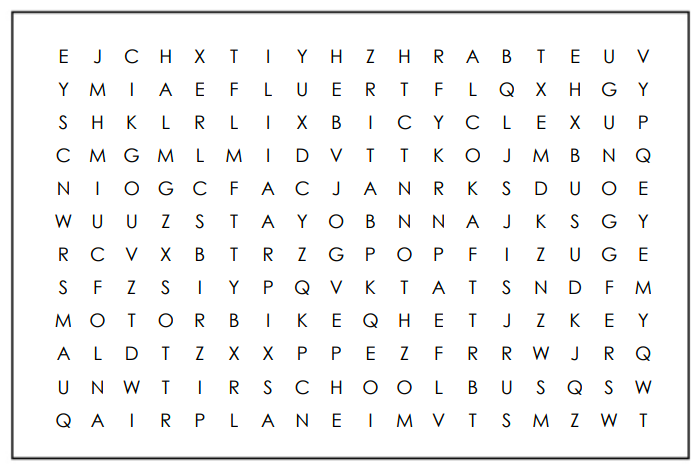 Find the following words in the puzzle.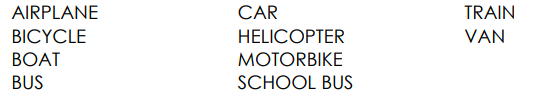 ANSWER KEYLOOP A WORD OF TRANSPORT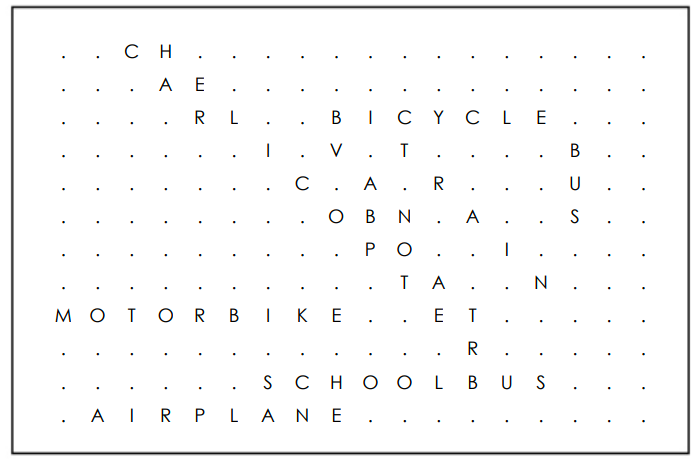 Find the following words in the puzzle.TOPIC: NatureSUBTOPICS: Naming NatureLEVEL: A1Name: ____________________________    Surname: ____________________________    Nber: ____   Grade/Class: _____Name: ____________________________    Surname: ____________________________    Nber: ____   Grade/Class: _____Name: ____________________________    Surname: ____________________________    Nber: ____   Grade/Class: _____TOPIC: Transport SUBTOPICS: LOOP A WORD OF TRANSPORTLEVEL: A1Name: ____________________________    Surname: ____________________________    Nber: ____   Grade/Class: _____Name: ____________________________    Surname: ____________________________    Nber: ____   Grade/Class: _____Name: ____________________________    Surname: ____________________________    Nber: ____   Grade/Class: _____TOPIC: Transport SUBTOPICS: COMPLETE THE MODE OF TRANSPORTLEVEL: A1Name: ____________________________    Surname: ____________________________    Nber: ____   Grade/Class: _____Name: ____________________________    Surname: ____________________________    Nber: ____   Grade/Class: _____Name: ____________________________    Surname: ____________________________    Nber: ____   Grade/Class: _____